Technologie Materiałowe 		Materials Technologies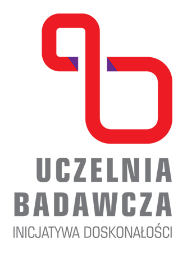 Centrum Badawcze POB				POB Research CentrePOLITECHNIKA WARSZAWSKA 			WARSAW UNIVERSITY OF TECHNOLOGYul. Wołoska 141 02-507 Warszawa www.inmat.pw.edu.pl Załącznik 4 Formularz oceny wniosku w konkursie Technologie Materiałowe-1Czy tematyka wniosku jest zgodna z priorytetami Konkursu-1 POB Technologie Materiałowe?TAK/NIECzy efekty projektu są spójne z deklarowanymi wskaźnikami CB  POB TM?TAK/NIEOcena nowatorstwa oraz innowacyjności rozwiązania (0 – 30 pkt),Ocena wartości naukowej projektu (0 – 30 pkt),Ocena dorobku naukowego kierownika projektu z ostatnich 5 lat (0 – 20 pkt),Posiadanie odpowiednich zasobów materialnych i ludzkich niezbędnych do wykonania projektu (0 – 20 pkt),Zasadność planowanych kosztów w stosunku do zakresu zadań objętych projektem oraz w stosunku do oczekiwanych wyników (TAK / NIE)Finansowaniu podlegają wnioski o najwyższej punktacji.